19a King Street, Mount Cook, WellingtonMobile: +64 21103 3911Email: harriettrubshaw@bigpond.comPortfolio website:  www.harriettrubshaw.squarespace.comHARRIET TRUBSHAW www.harriettrubshaw.squarespace.com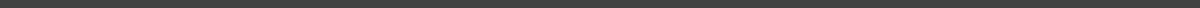 ProfileWorkshop Technician/Consultant to the film and TV industry with a track record of delivering on multi-million dollar projects in New Zealand and Australia Specialist, in  prop making, model building, set construction/ design, scenic painter, set dresser, stand by props and prosthetics.A versatile and highly accomplished young professional with a Diploma of Scenic Construction & Properties, Toi Whakaari: NZ Drama School,  graduating to  secure contracts with Weta WorkShops Costume Department, Scale studios and established own creative consultancy .  SKILLSProsthetic seemer, mould making, scenic painter, life caster, fiberglassing, fibractor, Auto CAD softwares, Currently studying Dick Smith 3-D basic makeup course. EXPERIENCE19A Productions, Wellington - Principle24 February 2021- to date19A is a boutique production company specialising in production design,on set crew, editing, and special effects. Focusing on working with artists with low budgets to bring their visions to life.   Most recently creating a mockumentary called Jakes Mates, written and directed by Tom Foy it tells the story about living in lockdown with monsters. I was head of special effects make up and costume. It went on to win best group film in the local VUWSA x MAWSA Film Competition.  Salubrius; directed and written by Ashely Waters & Wade Beaven is based on an awkward conversation once heard the production was stylish similar to Bazlerma, I did overall production design, on set dressing and costumes. Weta Workshops, Wellington - ContractorNovember 23 2020- 24 February 2021Working under Alstair McDougall (Team leader,Costume) on  Weta Unleashed and Untitled Amazon Project which included prosthetic seeming and assembling.Scale Studios, Wellington — ContractorMarch 1st -12th 2021Joining the team ( Sam Dephoff, Joaquin Loyzaga and Steven Saunders) for an Untitled Amazon Project which I saw through from 3D prints, Moulding/ casting to painting.   February 2  - 13 2020Working with Joaquin Loyzaga and Sam Dephoff on the final stages for the 121 Festival Odessi stage Assisting with mould making  Piret and queen, Wellington — contractorFebruary 18th 2021Part of the VERB festival held in the Botanical Gardens, I made bunting out of recycled materials.August 3 - 14 2020Working on the Loemis festival being part of the team on the Harmonic Tree and worked under the textiles artist Ruby Eade Making medieval banners. The textiles also extended into the Lumercy festival which included making bunting. The other work done on the lumercy festival was helping collect inspiration and putting together a design concept for a medieval cranky box that will be used in the lunacy festival with the accompanied of an orchestra playing a medieval funeral march.Animosity- short film, Directed/Produced by Rio Tuson, Wellington — co-head scenic/co-tree builder June 15th-16th & August 29th- September 13th 2020The film is based around the central character's mental health and how it slowly deteriorates. As his mental health becomes more unstable the set reflects this, by having it overwhelmed in shrubbery and decay. To achieve this two trees were created to the progression of time. Being co-head scenic on shoot meant I was responsible for the set dressing of the trees, any scenic painting (ageing & weathering)as well as the preproduction set painting that occurred. Excavation Point Thestias- short film,co-directed by Fil Kopelman and Philip Sharpe, Wellington — construction/art department March- September 2019This sci-fi short film is about the crew of the FEND-3 on their mission to Thestias. The intera of the spaceship was built as well as an intera of a cave. EDUCATIONToi Whakaari Drama School, Wellington New Zealand— Diploma in Set Scenic Construction and Properties (set & Prop),  January 2019-November 2020Adelaide Collage Of The Arts, Adelaide, South Australia— Diploma in Live Production and Technical Services, January 2017- December 2018AWARDS EDUCATION2016 CPR certificate (update yearly) 2016 Police check (update yearly)   2018 SISCAQU012- Assist Participants with a Disability During Aquatic Activities REFERENCESAmelia Taverner, Senior Technician Costume Weta WorkshopsMobil: +64 210667311Andrew Laking, co-founder of Pirate & QueenEmail: andrew@pirateandqueen.co.nzMobil: 0212076466 Joaquin Loyzaga, Director of Scale studiosMobil: 02122506629Scale Studios: 224386411